Complete this form and upload it into the Plan of Study – Part I available in your Grad Rebel Gateway student portal. Once submitted, the form will route electronically for signatures. Upon approval by the Graduate College, a final copy of the form will be emailed to your Rebelmail account.Refer to the 2020-21 Graduate Catalog for degree requirements:https://catalog.unlv.edu/preview_program.php?catoid=31&poid=9384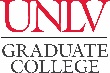 PLAN OF STUDY - Part IIMASTER OF PUBLIC HEALTHDental-MPH Track - Health Care Administration and Policy2020-21CatalogCOURSE REQUIREMENTSRequired Courses - 18 CreditsRequired Courses - 18 CreditsRequired Courses - 18 CreditsRequired Courses - 18 CreditsRequired Courses - 18 CreditsRequired Courses - 18 CreditsRequired Courses - 18 CreditsRequired Courses - 18 CreditsCOURSE(Prefix & #)CREDITSGRADE (if completed)TERM(Taken/anticipated)SUBSTITUTION/TRANSFER (if applicable)SUBSTITUTION/TRANSFER (if applicable)SUBSTITUTION/TRANSFER (if applicable)SUBSTITUTION/TRANSFER (if applicable)COURSE(Prefix & #)CREDITSGRADE (if completed)TERM(Taken/anticipated)COURSECREDITSGRADEINSTITUTIONEOH 710EOH 740EAB 705HCA 701HED 720EAB 703Health Care Admin & Policy Courses - 15 CreditsHealth Care Admin & Policy Courses - 15 CreditsHealth Care Admin & Policy Courses - 15 CreditsHealth Care Admin & Policy Courses - 15 CreditsHealth Care Admin & Policy Courses - 15 CreditsHealth Care Admin & Policy Courses - 15 CreditsHealth Care Admin & Policy Courses - 15 CreditsHealth Care Admin & Policy Courses - 15 CreditsCOURSE(Prefix & #)CREDITSGRADE (if completed)TERM(Taken/anticipated)SUBSTITUTION/TRANSFER (if applicable)SUBSTITUTION/TRANSFER (if applicable)SUBSTITUTION/TRANSFER (if applicable)SUBSTITUTION/TRANSFER (if applicable)COURSE(Prefix & #)CREDITSGRADE (if completed)TERM(Taken/anticipated)COURSECREDITSGRADEINSTITUTIONHCA 703HCA 716HCA 719HCA 720HCA 730Internship - 3 CreditsAn additional 3 credits of internship may be taken as an elective for a total of 6 credits of internshipInternship - 3 CreditsAn additional 3 credits of internship may be taken as an elective for a total of 6 credits of internshipInternship - 3 CreditsAn additional 3 credits of internship may be taken as an elective for a total of 6 credits of internshipInternship - 3 CreditsAn additional 3 credits of internship may be taken as an elective for a total of 6 credits of internshipInternship - 3 CreditsAn additional 3 credits of internship may be taken as an elective for a total of 6 credits of internshipInternship - 3 CreditsAn additional 3 credits of internship may be taken as an elective for a total of 6 credits of internshipInternship - 3 CreditsAn additional 3 credits of internship may be taken as an elective for a total of 6 credits of internshipInternship - 3 CreditsAn additional 3 credits of internship may be taken as an elective for a total of 6 credits of internshipCOURSE(Prefix & #)CREDITSGRADE (if completed)TERM(Taken/anticipated)SUBSTITUTION/TRANSFER (if applicable)SUBSTITUTION/TRANSFER (if applicable)SUBSTITUTION/TRANSFER (if applicable)SUBSTITUTION/TRANSFER (if applicable)COURSE(Prefix & #)CREDITSGRADE (if completed)TERM(Taken/anticipated)COURSECREDITSGRADEINSTITUTIONHCA 793Elective Courses – 3-6 CreditsStudents completing a thesis must complete three credits of elective coursework, and students completing a professional paper must complete six credits of elective coursework. Select from the respective list available in the catalog program page (link above):Elective Courses – 3-6 CreditsStudents completing a thesis must complete three credits of elective coursework, and students completing a professional paper must complete six credits of elective coursework. Select from the respective list available in the catalog program page (link above):Elective Courses – 3-6 CreditsStudents completing a thesis must complete three credits of elective coursework, and students completing a professional paper must complete six credits of elective coursework. Select from the respective list available in the catalog program page (link above):Elective Courses – 3-6 CreditsStudents completing a thesis must complete three credits of elective coursework, and students completing a professional paper must complete six credits of elective coursework. Select from the respective list available in the catalog program page (link above):Elective Courses – 3-6 CreditsStudents completing a thesis must complete three credits of elective coursework, and students completing a professional paper must complete six credits of elective coursework. Select from the respective list available in the catalog program page (link above):Elective Courses – 3-6 CreditsStudents completing a thesis must complete three credits of elective coursework, and students completing a professional paper must complete six credits of elective coursework. Select from the respective list available in the catalog program page (link above):Elective Courses – 3-6 CreditsStudents completing a thesis must complete three credits of elective coursework, and students completing a professional paper must complete six credits of elective coursework. Select from the respective list available in the catalog program page (link above):Elective Courses – 3-6 CreditsStudents completing a thesis must complete three credits of elective coursework, and students completing a professional paper must complete six credits of elective coursework. Select from the respective list available in the catalog program page (link above):COURSE(Prefix & #)CREDITSGRADE (if completed)TERM(Taken/anticipated)SUBSTITUTION/TRANSFER (if applicable)SUBSTITUTION/TRANSFER (if applicable)SUBSTITUTION/TRANSFER (if applicable)SUBSTITUTION/TRANSFER (if applicable)COURSE(Prefix & #)CREDITSGRADE (if completed)TERM(Taken/anticipated)COURSECREDITSGRADEINSTITUTIONCulminating Experience – 3-6 CreditsComplete one of the following: HCA 794, HCA 799Culminating Experience – 3-6 CreditsComplete one of the following: HCA 794, HCA 799Culminating Experience – 3-6 CreditsComplete one of the following: HCA 794, HCA 799Culminating Experience – 3-6 CreditsComplete one of the following: HCA 794, HCA 799Culminating Experience – 3-6 CreditsComplete one of the following: HCA 794, HCA 799Culminating Experience – 3-6 CreditsComplete one of the following: HCA 794, HCA 799Culminating Experience – 3-6 CreditsComplete one of the following: HCA 794, HCA 799Culminating Experience – 3-6 CreditsComplete one of the following: HCA 794, HCA 799Culminating Experience – 3-6 CreditsComplete one of the following: HCA 794, HCA 799Culminating Experience – 3-6 CreditsComplete one of the following: HCA 794, HCA 799Culminating Experience – 3-6 CreditsComplete one of the following: HCA 794, HCA 799COURSE(Prefix & #)COURSE(Prefix & #)CREDITSCREDITSGRADE (if completed)TERM(Taken/anticipated)SUBSTITUTION/TRANSFER (if applicable)SUBSTITUTION/TRANSFER (if applicable)SUBSTITUTION/TRANSFER (if applicable)SUBSTITUTION/TRANSFER (if applicable)SUBSTITUTION/TRANSFER (if applicable)COURSE(Prefix & #)COURSE(Prefix & #)CREDITSCREDITSGRADE (if completed)TERM(Taken/anticipated)COURSECREDITSGRADEINSTITUTIONINSTITUTIONTOTAL CREDITS* Minimum credits required for graduation = 45* Minimum credits required for graduation = 45* Minimum credits required for graduation = 45* Minimum credits required for graduation = 45* Minimum credits required for graduation = 45* Minimum credits required for graduation = 45* Minimum credits required for graduation = 45GRADUATION POLICIESA minimum of 50 percent of the degree program must be 700-level courses excluding thesis, dissertation, or professional/scholarly paper. Individual departments may require more than the Graduate College minimum.Courses used to fulfill requirements for one degree may not be used toward another degree. A candidate for an advanced degree or graduate certificate must have a minimum Graduate Program Grade Point Average of 3.00 to be eligible to graduate or receive the certificate.Refer to the Graduate Catalog for all Academic, Transfer Credit, and program-related policies and requirements.